REFERRAL FOR SUPPORT FROM SCHOOL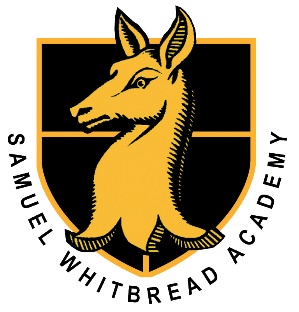 Please complete the information below and return this form to Richard Candlin via email at rcandlin@bestacademies.org.uk by post or just drop it into school.  In order to request support, your child must be eligible for Pupil Premium.  Items are to be purchased by parent and receipt shown to initiate reimbursement. Please do let us know if you need help with this process, we can support.DATE OF REFERRAL:PARENT / CAREERS NAME:STUDENT’S NAME:ASSISTANCE REQUIRED WITH (please tick)ASSISTANCE REQUIRED WITH (please tick)ASSISTANCE REQUIRED WITH (please tick)ASSISTANCE REQUIRED WITH (please tick)UNIFORMSCHOOL TRIP ASSISTANCEEQUIPTMENT FOR SCHOOL INCUDING COMPUTERTRANSPORT SUPPORTBOOKS & RESOURSESMOBILE INTERNET SUPPORTUNIFORM REQUEST (please give size & quantity – up to a maximum of £30 per student)UNIFORM REQUEST (please give size & quantity – up to a maximum of £30 per student)UNIFORM REQUEST (please give size & quantity – up to a maximum of £30 per student)UNIFORM REQUEST (please give size & quantity – up to a maximum of £30 per student)UNIFORM REQUEST (please give size & quantity – up to a maximum of £30 per student)UNIFORM REQUEST (please give size & quantity – up to a maximum of £30 per student)UNIFORM REQUEST (please give size & quantity – up to a maximum of £30 per student)UNIFORM REQUEST (please give size & quantity – up to a maximum of £30 per student)UNIFORM REQUEST (please give size & quantity – up to a maximum of £30 per student)SZQTYSZQTYSZQTYBLAZERTROUSERSPOLO SHIRTSHOESPE SHORTSPE SHIRTANY OTHER ITEMANY OTHER ITEMANY OTHER ITEMANY OTHER ITEMANY OTHER ITEMANY OTHER ITEMANY OTHER ITEMANY OTHER ITEMANY OTHER ITEMEQUIPTMENT OR RESOURSES (for example stationary, books or subject resources)SCHOOL TRIP ASSIATANCE (We can offer 100% for essential trips and 10% for non-essential trips)NAME OF TRIP:AMOUNT REQUESTED: PARENT / CAREER SIGNATURE & DATEPARENT / CAREER SIGNATURE & DATEDATE: